Důvodová zprávaNa jednání Zastupitelstva Olomouckého kraje je předloženo ke schválení uzavření mezinárodní Dohody o spolupráci k projektu realizovanému z prostředků programu Interreg Česko – Polsko.Konkrétně se jedná o projekt „Zlepšení dopravní dostupnosti Východních Sudet“, jehož předložení do výzvy č. 11_24_013 programu Interreg Česko-Polsko 2021-2027 pro cíl 3.1 - Zvýšení přeshraniční mobility v česko-polském pohraničí (silnice) schválila Rada Olomouckého kraje usnesením č. UR/111/77/2024 ze dne 10. 6. 2024. V rámci cíle politiky 3 je podporován specifický cíl ii) rozvoj a posilování udržitelné, inteligentní a intermodální celostátní, regionální a místní mobility odolné vůči změnám klimatu, včetně lepšího přístupu k síti TEN-T a přeshraniční mobility s cílem posílit česko-polskou přeshraniční mobilitu. Výzva je zaměřena na zachování případně usnadnění přeshraniční mobility. Podporována je následující aktivita: Přizpůsobení silniční infrastruktury pro rozvoj přeshraniční veřejné a bezemisní individuální dopravyVeškeré aktivity projektu musí být realizovány v souladu s cíli a zásadami udržitelného rozvoje a zásadou „významně nepoškozovat“ v oblasti životního prostředí.Specifické podmínky výzvy:Alokace plánované výzvy (celkové způsobilé výdaje): 5 662 868 EURAlokace výzvy připadající na podporu z EFRR: 4 530 294 EURDatum vyhlášení výzvy a zahájení příjmu žádostí o podporu – od 8. 4. 2024Datum ukončení příjmu projektových záměrů – 26. 6. 2024Datum ukončení příjmu žádostí o podporu – 9. 10. 2024Datum ukončení realizace projektu – 30. 9. 2029Minimální výše způsobilých výdajů: 60 000 EURMaximální výše způsobilých výdajů: není stanovenaFinancování – EFRR - 80 % z celkových způsobilých výdajůForma financování – platby ex-post (průběžné úhrady na základě zaplacených faktur)Čeští partneři si v případě projektů, které budou doporučeny k financování, budou moci následně požádat v rámci samostatné výzvy, o příspěvek ze státního rozpočtu České republiky na spolufinancování.Oprávnění žadatelé	- orgány veřejné správy, jejich svazky a sdružení- organizace zřizované a zakládané orgány veřejné správy- státní podnikyUvedená alokace výzvy bude navýšena o případně nevyužité prostředky z druhé výzvy na přeshraniční mosty.Čeští partneři si v případě projektů, které budou doporučeny k financování, budou moci následně požádat v rámci samostatné výzvy, o příspěvek ze státního rozpočtu České republiky na spolufinancování.Olomoucký kraj byl v prosinci 2021 osloven jedním z potenciálních polských partnerů, Dolnoslezským vojvodstvím, ke spolupráci při přípravě a realizaci společného česko-polského projektu zaměřeného na modernizace silnic v česko-polském příhraničí. Jednalo se o projektový záměr na modernizaci silnic č. 392 Źelazno – Lądek Zdrój  (Dolnoslezské vojvodství) a č. 3250D Lądek Zdrój  - státní hranice (Okres Kladsko) na polské straně a modernizaci silnice II/457 státní hranice – Javorník na české straně (Olomoucký kraj). Rada Olomouckého kraje svým usnesením č. UR/41/54/2022 ze dne 24. 1. 2022 schválila přípravu investiční akce „II/457 hr. s Polskem – Javorník, kř. s I/60H“ do programu česko-polské spolupráce INTERREG Česko – Polsko 2021–2027 a následně Zastupitelstvo Olomouckého kraje schválilo na svém jednání dne 14. 2. 2022 zařazení investiční akce „II/457 hr. s Polskem – Javorník, kř. s I/60H“ do plánu investic Olomouckého kraje na rok 2022. Projektový záměr byl ve spolupráci s polskými partnery předložen do předešlé výzvy dotačního programu v roce 2023. Následně v rámci hodnocení projektu nebyl poskytovatelem dotace vybrán ke spolufinancování.   Na základě vyhlášení nové výzvy č. 11 24 013 byl Olomoucký kraj v roce 2024 opětovně osloven polským partnerem Dolnoslezským vojvodstvím ke spolupráci. Po projednání připravovaných investičních akcí a podmínek výzvy s Dolnoslezským vojvodstvím je navrženo podat do této výzvy projekt:Česko-polský projekt „Zlepšení dopravní dostupnosti Východních Sudet“V rámci tohoto projektu bude Olomoucký kraj realizovat akci „Silnice II/457 hr. s Polskem – Javorník, kř. s I/60H“Popis projektu:Projekt řeší modernizaci úseků silnice II/457 od státní hranice s Polskem přes obec Travnou a město Javorník až po napojení na silnici I/60H.Investiční akce je součástí česko-polského projektu „Zlepšení dopravní dostupnosti Východních Sudet“ („Poprawa dostępności transportowej w Sudetach Wschodnich“) v úseku komunikací Zelazno – Ladek Zdroj a státní hranice – Javorník.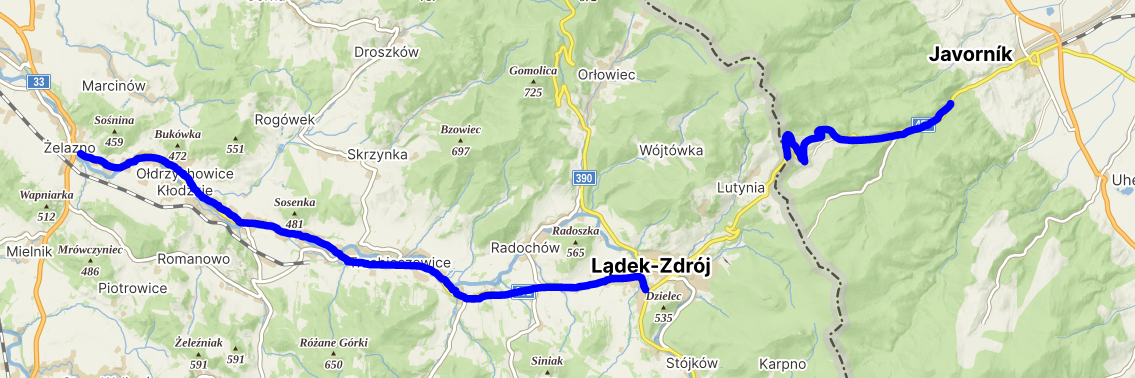 Předmětem projektu na území Olomouckého kraje je modernizace silnice II/457 ve vybraných úsecích od státní hranice s Polskem ke křižovatce silnic II/457 a I/60 v Javorníku. Modernizace je navržena ve stávajících směrových a šířkových parametrech s lokálním rozšířením v místě „u kapličky“. Výškově bude niveleta komunikace upravena dle zvolené stavební technologie v jednotlivých úsecích. Z modernizace jsou vyjmuty úseky, jejichž technický stav stavební úpravy nevyžaduje. Celková délka řešených úseků silnice II/457 činí 6,252 km.Součástí projektu je také rekonstrukce tří stávajících opěrných zdí a výstavba jedné nové opěrné zdi. Projekt dále zahrnuje stavební objekty, jejichž realizace je vyvolána modernizací silnice (kácení zeleně, rekonstrukce propustků, úpravy IS, úpravy stávajících chodníků atd.). Partneři v česko-polském projektu:Dolnoslezské vojvodství – modernizace silnice č. 392 v úseku Zelazno – Ladek Zdroj – vedoucí partner projektuOlomoucký kraj – modernizace silnice II/457 v úseku státní hranice - JavorníkPříprava projektového záměru a žádosti o podporuV rámci vyhlášené výzvy předkládají projektoví partneři nejprve tzv. projektový záměr, ke kterému obdrží od Společného sekretariátu (administrátor a hodnotitel projektových žádostí) stanovisko, jež má doporučující charakter. Teprve poté mohou předložit ve stanoveném termínu společnou žádost o podporu vč. požadovaných příloh.Projektový záměr se předkládá v termínu do 26. 6. 2024. Za oba partnery daný projektový záměr předkládá a podepisuje Vedoucí partner – Dolnoslezské vojvodství.Po obdržení stanoviska od Společného sekretariátu Vedoucí partner ve spolupráci s projektovým partnerem dopracuje plnou žádost o podporu, která se předkládá v termínu do 9. 10. 2024. Žádost o podporu za oba partnery předkládá a podepisuje Vedoucí partner – Dolnoslezské vojvodství.  Předpokládaný harmonogram realizace projektu Olomouckého kraje: Podání projektového záměru: 			do 26. 6. 2024Podání žádosti o dotaci: 				9. 10. 2024Rozhodnutí o poskytnutí dotace: 			pravděpodobně březen 2025Předpokládaný termín realizace projektu: 	06/2025 – 11/2026Polský partner předpokládá realizaci své části projektu i v roce 2027.Předpokládané náklady projektu Olomouckého kraje (v Kč) dle projektové dokumentace:Pozn.: Uvedená alokace výzvy bude navýšena o případně nevyužité prostředky z druhé výzvy na přeshraniční mosty. Čeští partneři si v případě projektů, které budou doporučeny k financování, budou moci následně požádat v rámci samostatné výzvy, o příspěvek ze státního rozpočtu České republiky na spolufinancování. Alokovaná dotace 4 530 294 EUR se rozdělí mezi 2 partnery projektu. S ohledem na výši nákladů jednotlivých partnerů počítáme s dotací pro Olomoucký kraj v částce 2 mil. EUR, což činí cca 49,346 mil. Kč.Zajištění a financování projektu:Jedná se o investiční projekt. Podpora bude poskytována ex-post formou dotace. V roce 2025 předpokládáme finanční čerpání z rozpočtu Olomouckého kraje ve výši cca 40 000 000 Kč, v roce 2026 předpokládáme finanční čerpání z rozpočtu Olomouckého kraje ve výši cca 43 865 624 Kč. Uvedené částky budou nárokovány do návrhů rozpočtů na uvedené roky.Realizaci projektu bude zajišťovat Olomoucký kraj prostřednictvím Odboru investic.Povinnou přílohou projektové žádosti je Dohoda o spolupráci na projektu realizovaného z prostředků programu Interreg Česko – Polsko. Znění dohody je definováno metodikou programu a vzor dohody o spolupráci je pevně daný a neměnný.Jedná se o mezinárodní dohodu, jejíž uzavření musí schválit Zastupitelstvo Olomouckého kraje. Dohoda o spolupráci musí být předložena v obou jazykových mutacích, přičemž jejich neměnný vzor je dán metodikou dotačního programu. Dohoda o spolupráci specifikuje povinnosti vedoucího a projektového partnera a nastavuje základní principy spolupráce mezi partnery.Návrh Dohody o spolupráci na projektu realizovaného z prostředků programu Interreg Česko – Polsko tvoří Přílohu č. 1 usnesení.Rada Olomouckého kraje usnesením č. UR/111/77/2024 ze dne 10. 6. 2024 souhlasila s uzavřením Dohody o spolupráci k projektu realizovanému z prostředků programu Interreg Česko – Polsko k projektu Zlepšení dopravní dostupnosti Východních Sudet.Příloha usnesení:Příloha č. 1: Návrh Dohody o spolupráci na projektu realizovaného z prostředků programu Interreg Česko – Polsko (strana 5 - 18)Celkové předpokládané výdaje projektuDotace z Interreg Česko – Polsko - 80 % způsobilých výdajůDotace ze státního rozpočtu – 5 % způsobilých výdajůCelkové výdaje hrazené Olomouckým krajem83 865 624,0049 346 000,003 084 125,0031 435 499,00